Three Parishes 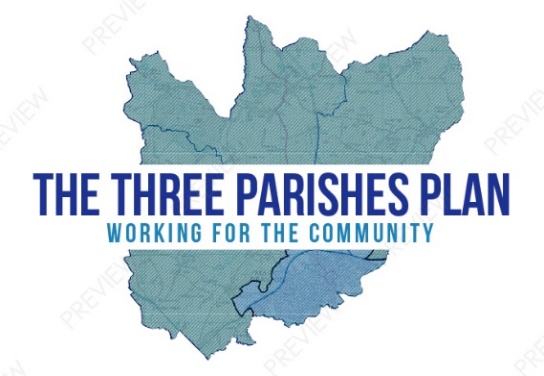 Neighbourhood PlanCommunications StrategyObjectivesThe overall objective of the Neighbourhood Plan (NP) is to allow people in the communities of Adderley, Moreton Say and Norton in Hales to determine their own future development.The N P should be a popular process, with inclusivity at the heart of a democratic process of decision making.Attempt full community consultation, where it was not been achieved before.Make sure people don’t ‘fall through the net’ in neighbourhood plan (NP) consultations;	ie ensure the inclusion of all sectors of the communityBuild a groundswell of support going into the final referendum.PrinciplesWe need a combined approach going out to people and inviting people to central meetings;Present the NP in bite-size chunks;Use local people for consultation and use local expertise, in conjunction with hiring outside advisors;Face to face conversation is the most effective method of communicationMaintain an online presence, to save on resources;Use social media sensitively to promote events and attract commentsAs members of NP working groups, our own individual actions in informing people about the NP can be a useful check on the overall inclusivity of the NP.MessageWorking For The CommunityThe N P is different to past plans because it will have the force of statutory law;All future planning applications will have to comply with N P policies;The N P can also be prescriptive ie what do we want for our parishesThe N P cannot prevent development but it can shape it.AudienceOur communities consist of:MethodsThree Parishes Neighbourhood Planwww.threeparishplan.orgContact Jane Evans on:clerk@adderleyparish.co.uk or 01630 654504ToolDetailsWho is ResponsibleFrequency/DateTarget AudienceCommunity EventsHeld in each parish in form of presentations, displays, open forum and face to face communication, collection of feedback Steering Group of parish representativesAt key points in the processWorking age and retired adultsNeighbourhood Plan Champions To attend local events to highlight and promote the Neighbourhood Plan and collect feedbackSteering Group of parish representativesAs requiredAll aged local residentsWebsiteA dedicated website regularly updated and with a forum for members of the public to provide feedbackWebsite administrator supported by Steering GroupNews update every two weeks and before and after key eventsYoung people and all adult residentsBanners and leafletsA pull-up banner and leaflets in each Parish located in the Village Hall Parish Representatives on the Steering GroupBanner to be moved as requiredWorking age and retired adultsToolDetailsWho is ResponsibleFrequency/DateTarget AudiencePress ReleasesArticles in Market Drayton Advertiser and Shropshire Star and on Radio Shropshire to regularly update and advertise key eventsSteering Group of parish representativesRegularly - at least monthlyWorking age and retired adultsChurch MagazinesArticles in AMICA, which covers Adderley and Moreton Say and Church magazine for Norton in Hales to advertise key events Clerk and Steering Group of parish representatives As requiredWorking age and retired adultsSurveys and QuestionnairesTo be sent to all residents of the three parishes with return envelopes providedSteering Group of parish representativesWhen necessaryLocal residentsPodcast surveys To conduct a podcast survey and possibly drawing competition at all three village primary schoolsSteering Group of parish representativesWhen necessaryPrimary school aged childrenSocial Media Use of social media sites used within the Villages to be considered, including Rural Watch, to advertise key eventsSteering Group of parish representativesAs required and with regularly updatesAll aged local residents